Galvaniz Modüler Su Depoları*(ST 37) Sıcak Daldırma Galvaniz malzeme kullanılarak, modüler parçalar halinde üretilmiş su muhafaza depolarıdır.* Kapasite Aralığı : 1 - 1000 M3* Tamamı civatalı konstrüksiyondan oluşur.* Demonte gelen modül panellerin nakliyesi ve montajı kolaydır* Prizmatik modüler su depoları;  küf, mantar, bakteri ve yosun oluşturmaz.* Tercih edilen zemine, yüksek platformlar üzerine, çatıya, kulelere, mevcut binalarda istenilen yerlere kolaylıkla monte edilebilir.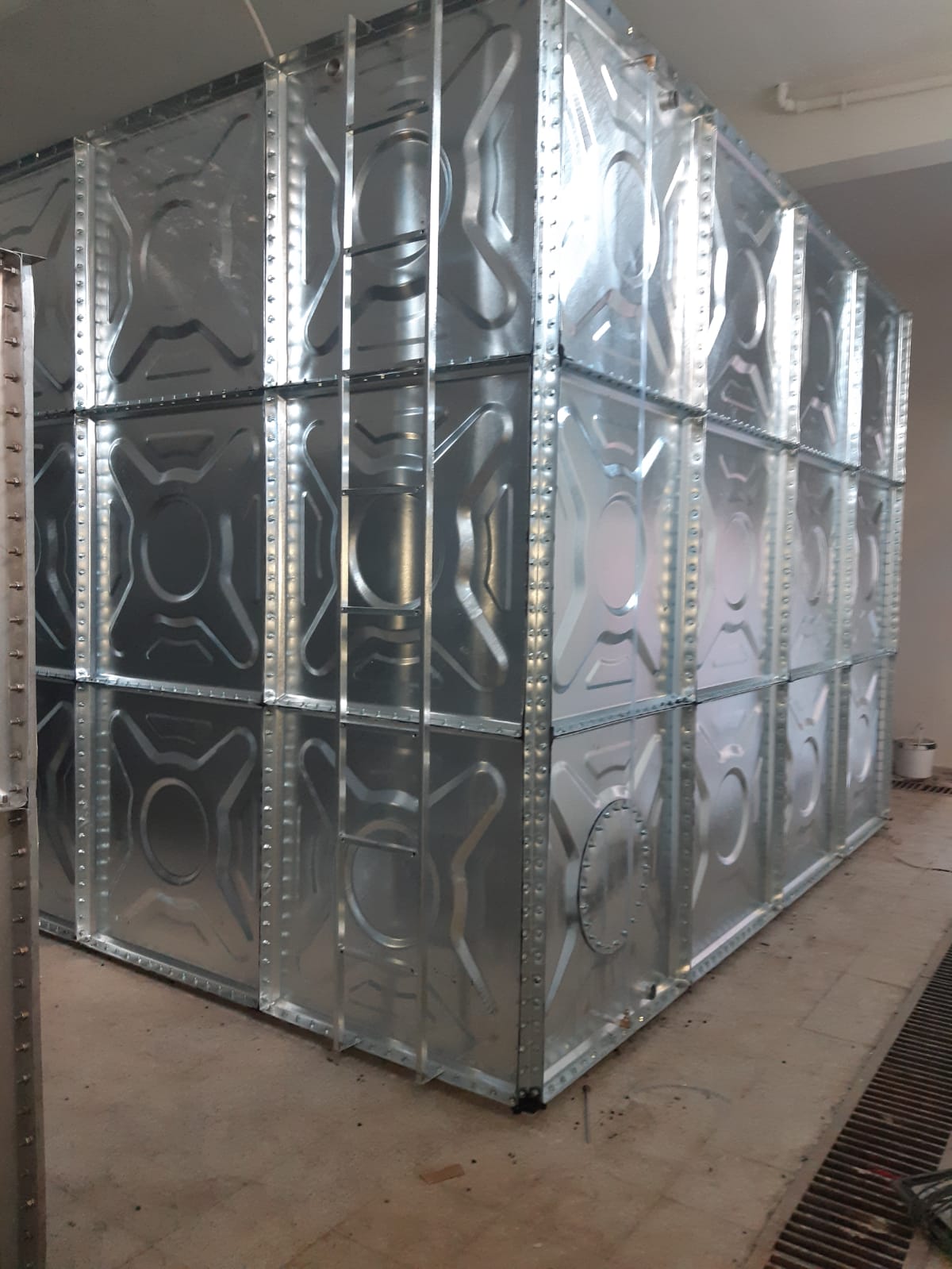 